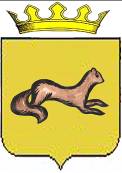 КОНТРОЛЬНО-СЧЕТНЫЙ ОРГАН ОБОЯНСКОГО РАЙОНАКУРСКОЙ ОБЛАСТИ306230, Курская обл., г. Обоянь, ул. Шмидта д.6, kso4616@rambler.ruЗАКЛЮЧЕНИЕ №14по результатам финансово-экономической экспертизы проекта постановления Администрации Обоянского района Курской области «О внесении изменений в муниципальную программу муниципального района «Обоянский район» Курской области «Развитие транспортной системы, обеспечение перевозки пассажиров в Обоянском районе Курской области и безопасности дорожного движения на 2017-2019 годы»» г. Обоянь                                                                                                10 марта 2017 г.	Основания для проведения экспертно-аналитического мероприятия: Федеральный Закон от 07 февраля 2011г. № 6-ФЗ «Об общих принципах организации и деятельности контрольно-счетных органов субъектов Российской Федерации и муниципальных образований», Решение Представительного Собрания Обоянского района Курской области от 29 марта 2013 г. № 2/23-II «О создании Контрольно-счетного органа Обоянского района Курской области и об утверждении Положения о Контрольно-счетном органе Обоянского района Курской области», Приказ №75 от 23.12.2016 «Об утверждении плана деятельности Контрольно-счетного органа Обоянского района Курской области на 2017 год», Приказ председателя Контрольно-счетного органа Обоянского района Курской области №9 от 09.03.2017 «О проведении экспертизы проекта Постановления Администрации Обоянского района Курской области».	Цель экспертно-аналитического мероприятия: Проведение экспертизы проекта Постановления Администрации Обоянского района Курской области «О внесении изменений в муниципальную программу муниципального района «Обоянский район» Курской области «Развитие транспортной системы, обеспечение перевозки пассажиров в Обоянском районе Курской области и безопасности дорожного движения на 2017-2019 годы»».	Предмет экспертно-аналитического мероприятия: Проект Постановления Администрации Обоянского района Курской области «О внесении изменений в муниципальную программу муниципального района «Обоянский район» Курской области «Развитие транспортной системы, обеспечение перевозки пассажиров в Обоянском районе Курской области и безопасности дорожного движения на 2017-2019 годы»».Срок проведения: с 09.03.2017 года по 10.03.2017 года. Исполнители экспертно-аналитического мероприятия: Председатель Контрольно-счетного органа Обоянского района Курской области – Шеверев Сергей Николаевич.Ведущий инспектор Контрольно-счетного органа Обоянского района Курской области - Климова Любовь Вячеславовна.Общие сведения об объекте экспертизы:	Проект постановления Администрации Обоянского района Курской области «О внесении изменений в муниципальную программу муниципального района «Обоянский район» Курской области «Развитие транспортной системы, обеспечение перевозки пассажиров в Обоянском районе Курской области и безопасности дорожного движения на 2017-2019 годы»», направлен в Контрольно-счетный орган Обоянского района Курской области ответственным исполнителем – отделом промышленности, строительства, транспорта, связи, ЖКХ, архитектуры и градостроительства Администрации Обоянского района 09.03.2017 (сопроводительное письмо №03-05-01-59/682 от 01.03.2017).В ходе проведения экспертизы выявлено:	Проект постановления Администрации Обоянского района Курской области «О внесении изменений в муниципальную программу муниципального района «Обоянский район» Курской области «Развитие транспортной системы, обеспечение перевозки пассажиров в Обоянском районе Курской области и безопасности дорожного движения на 2017-2019 годы»», разработан в соответствии с решением Представительного Собрания Обоянского района Курской области от 22.12.2016 №12/60-III «О бюджете муниципального района «Обоянский район» Курской области на 2017 год и на плановый период 2018 и 2019 годов» (в редакции от 16.02.2017).Представленный для экспертизы проект постановления Администрации Обоянского района Курской области предусматривает внесение изменений в муниципальную программу «Развитие транспортной системы, обеспечение перевозки пассажиров в Обоянском районе Курской области и безопасности дорожного движения на 2017-2019 годы»».В соответствии с Решением Представительного Собрания Обоянского района Курской области от 22.12.2016 №12/60-III «О бюджете муниципального района «Обоянский район» Курской области на 2017 год и на плановый период 2018 и 2019 годов» (в редакции от 16.02.2017), объем бюджетных ассигнований предусмотренных по ЦСР 1100000000 «Муниципальная программа ««Развитие транспортной системы, обеспечение перевозки пассажиров в Обоянском районе Курской области и безопасности дорожного движения на 2017-2019 годы», составляет 41738,6 тыс. руб., в том числе:- на 2017 год 20233,6 тыс. руб.;- на 2018 год 10242,3 тыс. руб.; - на 2019 год 11262,7 тыс. руб. Представленный проект предполагает утверждение общей суммы бюджетных ассигнований на реализацию мероприятий программы в размере 41738,6 тыс. руб., что соответствует Решению о местном бюджете.Представленная для экспертизы муниципальная программа предусматривает внесение изменений в следующие подпрограммы:«Развитие сети автомобильных дорог в Обоянском районе Курской области на 2017-2019 годы» муниципальной программы муниципального района «Обоянский район» Курской области «Развитие транспортной системы, обеспечение перевозки пассажиров в Обоянском районе Курской области и безопасности дорожного движения на 2017-2019 годы»». «Развитие пассажирских перевозок в Обоянском районе Курской области на 2017-2019 годы» муниципальной программы муниципального района «Обоянский район» Курской области «Развитие транспортной системы, обеспечение перевозки пассажиров в Обоянском районе Курской области и безопасности дорожного движения на 2017-2019 годы»». «Повышение безопасности дорожного движения в Обоянском районе Курской области на 2017-2019 годы» муниципальной программы муниципального района «Обоянский район» Курской области «Развитие транспортной системы, обеспечение перевозки пассажиров в Обоянском районе Курской области и безопасности дорожного движения на 2017-2019 годы»».В соответствии с Решением Представительного Собрания Обоянского района Курской области от 22.12.2016 №12/60-III «О бюджете муниципального района «Обоянский район» Курской области на 2017 год и на плановый период 2018 и 2019 годов» (в редакции от 16.02.2017), запланированный объем расходов по ЦСР 1120000000 «Подпрограмма «Развитие сети автомобильных дорог в Обоянском районе Курской области на 2017-2019 годы» муниципальной программы «Развитие транспортной системы, обеспечение перевозки пассажиров в Обоянском районе Курской области и безопасности дорожного движения на 2017-2019 годы»», составляет 34874,6 тыс. руб., в том числе:- на 2017 год 17525,6 тыс. руб.;- на 2018 год 8164,3 тыс. руб.; - на 2019 год 9184,7 тыс. руб. Представленный проект предполагает утверждение общей суммы бюджетных ассигнований на реализацию мероприятий подпрограммы в размере 34874,6 тыс. руб., что соответствует Решению о местном бюджете.В соответствии с Решением Представительного Собрания Обоянского района Курской области от 22.12.2016 №12/60-III «О бюджете муниципального района «Обоянский район» Курской области на 2017 год и на плановый период 2018 и 2019 годов» (в редакции от 16.02.2017), запланированный объем расходов по ЦСР 1130000000 «Подпрограмма «Развитие пассажирских перевозок в Обоянском районе Курской области на 2017-2019 годы» муниципальной программы «Развитие транспортной системы, обеспечение перевозки пассажиров в Обоянском районе Курской области и безопасности дорожного движения на 2017-2019 годы»», составляет 4530,0 тыс. руб., в том числе:- на 2017 год 1930,0 тыс. руб.;- на 2018 год 1300,0 тыс. руб.; - на 2019 год 1300,0 тыс. руб. Представленный проект предполагает утверждение общей суммы бюджетных ассигнований на реализацию мероприятий подпрограммы в размере 4530,0 тыс. руб., что соответствует Решению о местном бюджете.В соответствии с Решением Представительного Собрания Обоянского района Курской области от 22.12.2016 №12/60-III «О бюджете муниципального района «Обоянский район» Курской области на 2017 год и на плановый период 2018 и 2019 годов» (в редакции от 16.02.2017), запланированный объем расходов по ЦСР 1140000000 «Подпрограмма «Повышение безопасности дорожного движения в Обоянском районе Курской области на 2017-2019 годы» муниципальной программы «Развитие транспортной системы, обеспечение перевозки пассажиров в Обоянском районе Курской области и безопасности дорожного движения на 2017-2019 годы»», составляет 2334,0 тыс. руб., в том числе:- на 2017 год 778,0 тыс. руб.;- на 2018 год 778,0 тыс. руб.; - на 2019 год 778,0 тыс. руб. Представленный проект предполагает утверждение общей суммы бюджетных ассигнований на реализацию мероприятий подпрограммы в размере 2334,0 тыс. руб., что соответствует Решению о местном бюджете.В таблице №3 «Прогноз сводных показателей муниципальных заданий на оказание муниципальных услуг муниципальными учреждениями по муниципальной программе» некорректно отражено:- временной период подпрограммы «Повышение безопасности дорожного движения в Обоянском районе Курской области на «2016 год» муниципальной программы муниципального района «Обоянский район» Курской области «Развитие транспортной системы, обеспечение перевозки пассажиров в Обоянском районе Курской области и безопасности дорожного движения на «2016 год»,- сумма бюджетных ассигнований на 2018 год «788,0 тыс. рублей».ВыводыКонтрольно-счетный орган Обоянского района Курской области предлагает Администрации Обоянского района Курской области учесть замечания, изложенные в настоящем экспертном заключении.Председатель Контрольно-счетного органаОбоянского района Курской области                                                         С. Н. Шеверев